fişa disciplinei1. Date despre program2. Date despre disciplină3. Timpul total estimat (ore pe semestru al activităţilor didactice)4. Precondiţii (acolo unde este cazul)5. Condiţii (acolo unde este cazul)6. Competenţele specifice acumulate7. Obiectivele disciplinei (reieşind din grila competenţelor acumulate)8. Conţinuturi9. Coroborarea conţinuturilor disciplinei cu aşteptările reprezentanţilor comunităţii epistemice, asociaţiilor profesionale şi angajatori reprezentativi din domeniul aferent programului10. EvaluareData completării		Semnătura titularului de curs		Semnătura titularului de seminar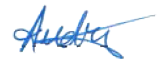 Septembrie 2019		...............................			.................... ...............Data avizării în departament			           Semnătura directorului de departament	...........................................						…............................	1.1 Instituţia de învăţământ superiorUniversitatea Babeș-Bolyai1.2 FacultateaȘtiințe Politice, Administrative și ale Comunicării1.3 DepartamentulComunicare, Relații Publice și Publicitate1.4 Domeniul de studiiȘtiințele comunicării1.5 Ciclul de studiiLicență1.6 Programul de studiu / CalificareaComunicare și Relații Publice2.1 Denumirea disciplinei2.1 Denumirea disciplinei2.1 Denumirea disciplineiComunicare internă în organizațiiComunicare internă în organizațiiComunicare internă în organizațiiComunicare internă în organizațiiComunicare internă în organizațiiComunicare internă în organizațiiComunicare internă în organizații2.2 Titularul activităţilor de curs2.2 Titularul activităţilor de curs2.2 Titularul activităţilor de curs2.2 Titularul activităţilor de curs2.2 Titularul activităţilor de cursProf. Univ. Dr. Ioan HosuProf. Univ. Dr. Ioan HosuProf. Univ. Dr. Ioan HosuProf. Univ. Dr. Ioan HosuProf. Univ. Dr. Ioan Hosu2.3 Titularul activităţilor de seminar2.3 Titularul activităţilor de seminar2.3 Titularul activităţilor de seminar2.3 Titularul activităţilor de seminar2.3 Titularul activităţilor de seminarAsist. Asoc. Dr. Andreea Voina Asist. Asoc. Dr. Andreea Voina Asist. Asoc. Dr. Andreea Voina Asist. Asoc. Dr. Andreea Voina Asist. Asoc. Dr. Andreea Voina 2.4 Anul de studiuII2.5 Semestrul2.5 Semestrul332.6. Tipul de evaluareE2.7 Regimul disciplineiDS/ DO3.1 Număr de ore pe săptămână44Din care: 3.2 cursDin care: 3.2 curs23.3 seminar/laborator23.4 Total ore din planul de învăţământ5656Din care: 3.5 cursDin care: 3.5 curs283.6 seminar/laborator28Distribuţia fondului de timp:Distribuţia fondului de timp:Distribuţia fondului de timp:Distribuţia fondului de timp:Distribuţia fondului de timp:Distribuţia fondului de timp:Distribuţia fondului de timp:oreStudiul după manual, suport de curs, bibliografie şi notiţeStudiul după manual, suport de curs, bibliografie şi notiţeStudiul după manual, suport de curs, bibliografie şi notiţeStudiul după manual, suport de curs, bibliografie şi notiţeStudiul după manual, suport de curs, bibliografie şi notiţeStudiul după manual, suport de curs, bibliografie şi notiţeStudiul după manual, suport de curs, bibliografie şi notiţe56Documentare suplimentară în bibliotecă, pe platformele electronice de specialitate şi pe terenDocumentare suplimentară în bibliotecă, pe platformele electronice de specialitate şi pe terenDocumentare suplimentară în bibliotecă, pe platformele electronice de specialitate şi pe terenDocumentare suplimentară în bibliotecă, pe platformele electronice de specialitate şi pe terenDocumentare suplimentară în bibliotecă, pe platformele electronice de specialitate şi pe terenDocumentare suplimentară în bibliotecă, pe platformele electronice de specialitate şi pe terenDocumentare suplimentară în bibliotecă, pe platformele electronice de specialitate şi pe teren30Pregătire seminarii/laboratoare, teme, referate, portofolii şi eseuriPregătire seminarii/laboratoare, teme, referate, portofolii şi eseuriPregătire seminarii/laboratoare, teme, referate, portofolii şi eseuriPregătire seminarii/laboratoare, teme, referate, portofolii şi eseuriPregătire seminarii/laboratoare, teme, referate, portofolii şi eseuriPregătire seminarii/laboratoare, teme, referate, portofolii şi eseuriPregătire seminarii/laboratoare, teme, referate, portofolii şi eseuri30TutoriatTutoriatTutoriatTutoriatTutoriatTutoriatTutoriat4Examinări Examinări Examinări Examinări Examinări Examinări Examinări 6Alte activităţi: ..................Alte activităţi: ..................Alte activităţi: ..................Alte activităţi: ..................Alte activităţi: ..................Alte activităţi: ..................Alte activităţi: ..................03.7 Total ore studiu individual3.7 Total ore studiu individual70703.8 Total ore pe semestru3.8 Total ore pe semestru154 ore conv.154 ore conv.3.9 Numărul de credite3.9 Numărul de credite664.1 de curriculumNu este cazul4.2 de competenţeNu este cazul5.1 De desfăşurare a cursuluiConform Art. 29, alin. (1) din STATUTUL STUDENTULUI din Universitatea Babeș-Bolyai, prezența studenților la cursuri este facultativă.5.2  De desfăşurare a seminarului/laboratoruluiConform Art. 29, alin. (2) din STATUTUL STUDENTULUI din Universitatea Babeș-Bolyai, prezența studenților la seminarii este obligatorie în proporție de 75%.Competenţe profesionaleIdentificarea și descrierea mediului comunicațional în care organizațiile naționale sau locale își globalizează activitatea Adaptarea instrumentelor tehnice, tactice și strategice de RP la internaționalizarea activității organizațiilor naționale sau localeMăsurarea percepției publice a imaginii unei organizații în contextul globalizării, cu ajutorul sondajelor de opinie,  al analizei statistice și al analizei calitativeCrearea mai multor variante pentru aceeași imagine publică internațională a unei organizații Crearea și utilizarea de instrumente de cercetare a unor elemente de comunicare internăCapacitatea de a alege strategiile comunicaționale optime pentru a păstra un nivel ridicat al motivației, creativității, eficienței, simțului apartenenței din partea angajațilorCompetenţe transversaleAbordarea în mod realist - cu argumentare atât teoretică, cât şi practică - a unor situaţii-problemă complexe, cu grad mediu de complexitate, în vederea soluţionării eficiente și deontologice a acestora.Autoevaluarea obiectivă a nevoii de formare profesională în scopul inserţiei şi a menţinerii adaptabilităţii la cerinţele pieţei munciiCapacitatea de documentare și de selecție a materialelor credibile pe o temă dată.Capacitatea de sinteză și analiză.7.1 Obiectivul general al disciplineiDezvoltarea capacității de analiză a unor elemente de comunicare internă ale organizațiilor locale sau globale în vederea optimizării proceselor de muncă ce presupun cooperarea între membri. 7.2 Obiectivele specificeAplicarea criteriilor,  metodelor si modelelor de evaluare folosite în  managementul comunicării şi relaţiilor publiceÎntocmirea de planificări  strategice pentru gestionarea unor disfuncționalități  de comunicare și RP Elaboarea unor proiecte de investigație și intervenție în domeniul comunicării interne8.1 CursMetode de predareObservaţiiIntroducere. Organizaţii, instituţii, tipuri de organizaţii.Prezentare, expunere, discuţii şi dezbateriStrategii de comunicare în medii organizaţionale. Prezentare, expunere, discuţii şi dezbateriClimatul organizaţional.Prezentare, expunere, discuţii şi dezbateriCultură şi comunicare. Cultură organizaţională şi cultură naţională.Prezentare, expunere, discuţii şi dezbateriCultură şi comunicare. Elemente ale culturii, tipuri de cultură Prezentare, expunere, discuţii şi dezbateriAnaliză și evaluare Prezentare, expunere, discuţii şi dezbateriLeadership. Stiluri de conducere.Prezentare, expunere, discuţii şi dezbateriManagement vs leadership. Abilități ale liderului.Prezentare, expunere, discuţii şi dezbateriManagement al informaţiei Prezentare, expunere, discuţii şi dezbateriMotivare și satisfacție în organizațiiPrezentare, expunere, discuţii şi dezbateriComunicarea formalăPrezentare, expunere, discuţii şi dezbateriRețele informale (”the company behind the chart”)Prezentare, expunere, discuţii şi dezbateriRețele de comunicarePrezentare, expunere, discuţii şi dezbateriSinteza materialului didacticPrezentare, expunere, discuţii şi dezbateriBibliografieW. Richard Scott. Instituţii şi organizaţii, Iaşi: Polirom, 2004Ştefan Stanciu şi Mihaela Alexandra Ionescu. Cultură şi comportament organizaţional, Bucureşti: comunicare.ro, 2005Ervin Goffman. Aziluri, Iaşi: Polirom, 2004, capitolul Despre caracteristicile instituţiilor totale, pp. 13-115, disponibil prin comandă pe www.polirom.roDumitru Iacob, Diana Cismaru. Comunicare managerială şi relaţii publice, suport de cursGeert Hofstede. Culture’s consequences, 1980, London: Sage, disponibilă parţial pe http://books.google.com/ sau la Biblioteca Central Universitară, P-ţa Lucian BlagaHofstede, G, Neuijen, B, Daval Ohayv, D., Sanders, G. Measuring organizational cultures: a qualitative and quantitative study across twenty cases. Administrative Science Quarterly, Vol. 35, 1990Van Maanen, J., Schein, E.H. Toward a Theory of Organizational Socialization, MITIoan Hosu, Mihai Deac. Schimbare organizațională și comunicare internă, în The Proceedings of the Communication,  context,  interdisciplinarity Congress, vol.2, Editura Universității Petru Maior, Târgu-Mureș, 2012, ISSN 2069 – 3389, ISI Proceedings, pp. 50-56BibliografieW. Richard Scott. Instituţii şi organizaţii, Iaşi: Polirom, 2004Ştefan Stanciu şi Mihaela Alexandra Ionescu. Cultură şi comportament organizaţional, Bucureşti: comunicare.ro, 2005Ervin Goffman. Aziluri, Iaşi: Polirom, 2004, capitolul Despre caracteristicile instituţiilor totale, pp. 13-115, disponibil prin comandă pe www.polirom.roDumitru Iacob, Diana Cismaru. Comunicare managerială şi relaţii publice, suport de cursGeert Hofstede. Culture’s consequences, 1980, London: Sage, disponibilă parţial pe http://books.google.com/ sau la Biblioteca Central Universitară, P-ţa Lucian BlagaHofstede, G, Neuijen, B, Daval Ohayv, D., Sanders, G. Measuring organizational cultures: a qualitative and quantitative study across twenty cases. Administrative Science Quarterly, Vol. 35, 1990Van Maanen, J., Schein, E.H. Toward a Theory of Organizational Socialization, MITIoan Hosu, Mihai Deac. Schimbare organizațională și comunicare internă, în The Proceedings of the Communication,  context,  interdisciplinarity Congress, vol.2, Editura Universității Petru Maior, Târgu-Mureș, 2012, ISSN 2069 – 3389, ISI Proceedings, pp. 50-56BibliografieW. Richard Scott. Instituţii şi organizaţii, Iaşi: Polirom, 2004Ştefan Stanciu şi Mihaela Alexandra Ionescu. Cultură şi comportament organizaţional, Bucureşti: comunicare.ro, 2005Ervin Goffman. Aziluri, Iaşi: Polirom, 2004, capitolul Despre caracteristicile instituţiilor totale, pp. 13-115, disponibil prin comandă pe www.polirom.roDumitru Iacob, Diana Cismaru. Comunicare managerială şi relaţii publice, suport de cursGeert Hofstede. Culture’s consequences, 1980, London: Sage, disponibilă parţial pe http://books.google.com/ sau la Biblioteca Central Universitară, P-ţa Lucian BlagaHofstede, G, Neuijen, B, Daval Ohayv, D., Sanders, G. Measuring organizational cultures: a qualitative and quantitative study across twenty cases. Administrative Science Quarterly, Vol. 35, 1990Van Maanen, J., Schein, E.H. Toward a Theory of Organizational Socialization, MITIoan Hosu, Mihai Deac. Schimbare organizațională și comunicare internă, în The Proceedings of the Communication,  context,  interdisciplinarity Congress, vol.2, Editura Universității Petru Maior, Târgu-Mureș, 2012, ISSN 2069 – 3389, ISI Proceedings, pp. 50-568.2 Seminar / laboratorMetode de predareObservaţiiOrganizaţii, tipuri de organizaţii, organizaţii totale Discuții pe baza studiilor de caz și a materialelor teoretice pe care studenții le au la dispoziție.Cultură organizaţională şi cultură naţionalăDiscuții pe baza studiilor de caz și a materialelor teoretice pe care studenții le au la dispoziție.Cultură organizaţională, tipuri de cultură, elemente ale culturii, cultura profesională a publicitarilor și comunicatorilorDiscuții pe baza studiilor de caz și a materialelor teoretice pe care studenții le au la dispoziție.Cultură organizaţională, tipuri de cultură, elemente ale culturii, cultura profesională a publicitarilor și comunicatorilorDiscuții pe baza studiilor de caz și a materialelor teoretice pe care studenții le au la dispoziție.Socializare organizațională – tactici, dificultăți. Discuții pe baza studiilor de caz și a materialelor teoretice pe care studenții le au la dispoziție.Stiluri de conducereDiscuții pe baza studiilor de caz și a materialelor teoretice pe care studenții le au la dispoziție.Testare scrisăEvaluareMotivație și satisfacția angajatuluiDemonstrație prin experiment. Discuții pe baza studiilor de caz și a materialelor teoretice pe care studenții le au la dispoziție.Formal și informal în organizațiiDiscuții pe baza studiilor de caz și a materialelor teoretice pe care studenții le au la dispoziție.Spațiu fizic organizațional.Discuții pe baza studiilor de caz și a materialelor teoretice pe care studenții le au la dispoziție.Muncă în echipă, creativitate în echipe de lucruDemonstrație prin experiment. Discuții pe baza studiilor de caz și a materialelor teoretice pe care studenții le au la dispoziție.BrainstormingDiscuții pe baza studiilor de caz și a materialelor teoretice pe care studenții le au la dispoziție.Gender în organizațiiDiscuții pe baza studiilor de caz și a materialelor teoretice pe care studenții le au la dispoziție.Elaborare referatEvaluareBibliografieAbendroth, A. K., Meltzer, S., Kalev, A., Tomaskovic-Devey, D. (2017). Women at work: Women’s access to power and the gender earnings gap. ILR Review, 70(1), 190-222.Balint, J. Considerente privind cultura organizațională. Studiu de caz la Banc Post-OradeaBoca, D. C. (2013). Influența dimensiunilor culturii naționale asupra comportamentului consumatoruluiCunliffe, A. L. (2008). Organization culture. In Organization theory (pp. 56-74). London: Sage Publications Ltd.Cunliffe, A. L. (2008). Organization structure and design. In Organization theory (pp. 25-42). London: Sage Publications Ltd.De Mooij, M. (1999). Mapping cultural values for global marketing and advertising. In International advertising: Realities and Myths (pp. 681-703)De Mooij, M. (2003). Convergence and divergence in consumer behavior: implications for global advertising. International Journal of Advertising, 22, 183-202.De Mooij, M. (2010). Mental processes across cultures: Implications for branding and communication. Communicative Business, 1, 27-49. De Mooij, M. (2010). Tailoring your strategy to fit the culture. IESEinsight, 5, 23-30.De Mooij, M. (2017). Comparing dimensions of national culture for secondary analysis of consumer behavior data of different countries. International Marketing Review, 34(3), 444-456.De Mooij, M., Hofstede, G. (2010). The Hofstede model: Applications to global branding and advertising strategy and research. International Journal of Advertising, 29(1), 85-110.De Mooij, M., Hofstede, G. (2011). Cross-cultural consumer behavior: A review of research findings. Journal of International Consumer Marketing, 23, 181-192.Diefenbach, T., Sillince, J. A. A. (2011). Formal and informal hierarchy in different types of organizations. Organization Studies, 32, 1515-1537.Enache, I. Planificarea și organizarea serviciilor de bibliotecă, disponibil online la http://ebooks.unibuc.ro/StiinteCOM/planif/4.htmGoffman, E. Characteristics of total institutionsGoodrich, K., de Mooij, M. (2014). How ‘social’ are social media? A cross-cultural comparison of online and offline purchase decision influences. Journal of Marketing Communications, 20, 103-116.Gruman, J. A., Saks, A. M. (2011). Socialization preferences and intentions: Does one size fit all? Journal of Vocational Behavior, 79, 419-427.Halford, S. (2004). Towards a sociology of organizational space. Sociological Research Online, 9(1).Halford, S. (2008). Sociologies of space, work and organisation: From fragments to spatial theory. Sociology Compass, 2, 1-19.Hofstede, G. (1995). Insurance as a product of national values. The Geneva Papers on Risk and Insurance, 20(77), 423-429.Hofstede, G. (1998). Identifying organizational subcultures: An empirical approach. Journal of Management Studies, 35(1), 1-12.Hofstede, G., Neuijen, B., Ohayv, D. D., Sanders, G. (1990). Measuring organizational cultures: A qualitative and quantitative study across twenty cases. Administrative Science Quarterly, 35, 286-316.Iacob, D., Cismaru, D. M. Stiluri de conducere și comunicare (pp. 12-21)Isaksen, S. G. (1998). A review of brainstorming research: Six critical issues for inquiry. Buffalo: Creative Problem Solving Group.Korte, R., Lin, S. (2013). Getting on board: Organizational socialization and the contribution of social capital. Human Relations, 66, 407-428.Krackhardt, D., Hanson, J. R. (1993). Informal networks: The company. Harvard Business Review, 104-111.Laloux, F. (2017). Organizația reinventată: un ghid pentru crearea organizațiilor inspirate de stadiul următor al conștiinței umane. București: Editura Vellant.Leovaridis, C., Cismaru, D. M. (2016). Characteristics of organizational culture and climate in knowledge-intensive organizations. Revista română de comunicare și relații publice, 16(2), 35-56.Litwin, A. H., Hallstein, L. O. (2007). Shadows and silences: How women’s positioning and unspoken friendship rules in organizational settings cultivate difficulties among some women at work. Women’s Studies in Communication, 30(1), 111-142.Meeuwesen, L., van den Brink-Muinen, A., Hofstede, G. (2009). Can dimensions of national culture predict cross-national differences in medical communication? Patient Education and Counseling, 75, 58-66.Meyer, E. (2014). The culture map: Decoding how people think, lead, and get things done across cultures. New York: PublicAffairs.Minkov, M., Hofstede, G. (2012). Hofstede’s fifth dimension: New evidence from the World Values Survey. Journal of Cross-Cultural Psychology, 43(1), 3-14.Minkov, M., Hofstede, G. (2014). A replication of Hofstede’s uncertainty avoidance dimension across nationally representative samples from Europe. International Journal of Cross Cultural Management, 14(2), 161-171.Minkov, M., Hofstede, G. (2014). Clustering of European regions on measures of values: Do Europe’s countries have national cultures? Cross-Cultural Research, 48(2), 144-176.Paulus, P. B., Yang, H. C. (2000). Idea generation in groups: A basis for creativity in organizations. Organizational Behavior and Human Decision Processes, 82(1), 76-87.Pfeffer, J. (2007). Human resources from an organizational behavior perspective: Some paradoxes explained. Journal of Economic Perspectives, 21(4), 115-134.Pfeffer, J. (2010). Building sustainable organizations: The human factor. Academy of Management Perspectives, February, 34-45.Pfeffer, J. (2013). You’re still the same: Why theories of power hold over time and across contexts. The Academy of Management Perspectives, 27(4), 269-280.Roco, M. (2002). Management și inteligență emoțională. Revista de psihologie organizațională, II(1), 39-50.Smith, P. B. (2011). Communication styles as dimensions of national culture. Journal of Cross-Cultural Psychology, 42(2), 216-233.Spangler, W. D., Tikhomirov, A., Sotak, K. L., Palrecha, R. (2014). Leader motive profiles in eight types of organizations. The leadership quarterly, 25, 1080-1094.Van Maanen, J., Schein, E. H. Toward a theory of organizational socializationBibliografieAbendroth, A. K., Meltzer, S., Kalev, A., Tomaskovic-Devey, D. (2017). Women at work: Women’s access to power and the gender earnings gap. ILR Review, 70(1), 190-222.Balint, J. Considerente privind cultura organizațională. Studiu de caz la Banc Post-OradeaBoca, D. C. (2013). Influența dimensiunilor culturii naționale asupra comportamentului consumatoruluiCunliffe, A. L. (2008). Organization culture. In Organization theory (pp. 56-74). London: Sage Publications Ltd.Cunliffe, A. L. (2008). Organization structure and design. In Organization theory (pp. 25-42). London: Sage Publications Ltd.De Mooij, M. (1999). Mapping cultural values for global marketing and advertising. In International advertising: Realities and Myths (pp. 681-703)De Mooij, M. (2003). Convergence and divergence in consumer behavior: implications for global advertising. International Journal of Advertising, 22, 183-202.De Mooij, M. (2010). Mental processes across cultures: Implications for branding and communication. Communicative Business, 1, 27-49. De Mooij, M. (2010). Tailoring your strategy to fit the culture. IESEinsight, 5, 23-30.De Mooij, M. (2017). Comparing dimensions of national culture for secondary analysis of consumer behavior data of different countries. International Marketing Review, 34(3), 444-456.De Mooij, M., Hofstede, G. (2010). The Hofstede model: Applications to global branding and advertising strategy and research. International Journal of Advertising, 29(1), 85-110.De Mooij, M., Hofstede, G. (2011). Cross-cultural consumer behavior: A review of research findings. Journal of International Consumer Marketing, 23, 181-192.Diefenbach, T., Sillince, J. A. A. (2011). Formal and informal hierarchy in different types of organizations. Organization Studies, 32, 1515-1537.Enache, I. Planificarea și organizarea serviciilor de bibliotecă, disponibil online la http://ebooks.unibuc.ro/StiinteCOM/planif/4.htmGoffman, E. Characteristics of total institutionsGoodrich, K., de Mooij, M. (2014). How ‘social’ are social media? A cross-cultural comparison of online and offline purchase decision influences. Journal of Marketing Communications, 20, 103-116.Gruman, J. A., Saks, A. M. (2011). Socialization preferences and intentions: Does one size fit all? Journal of Vocational Behavior, 79, 419-427.Halford, S. (2004). Towards a sociology of organizational space. Sociological Research Online, 9(1).Halford, S. (2008). Sociologies of space, work and organisation: From fragments to spatial theory. Sociology Compass, 2, 1-19.Hofstede, G. (1995). Insurance as a product of national values. The Geneva Papers on Risk and Insurance, 20(77), 423-429.Hofstede, G. (1998). Identifying organizational subcultures: An empirical approach. Journal of Management Studies, 35(1), 1-12.Hofstede, G., Neuijen, B., Ohayv, D. D., Sanders, G. (1990). Measuring organizational cultures: A qualitative and quantitative study across twenty cases. Administrative Science Quarterly, 35, 286-316.Iacob, D., Cismaru, D. M. Stiluri de conducere și comunicare (pp. 12-21)Isaksen, S. G. (1998). A review of brainstorming research: Six critical issues for inquiry. Buffalo: Creative Problem Solving Group.Korte, R., Lin, S. (2013). Getting on board: Organizational socialization and the contribution of social capital. Human Relations, 66, 407-428.Krackhardt, D., Hanson, J. R. (1993). Informal networks: The company. Harvard Business Review, 104-111.Laloux, F. (2017). Organizația reinventată: un ghid pentru crearea organizațiilor inspirate de stadiul următor al conștiinței umane. București: Editura Vellant.Leovaridis, C., Cismaru, D. M. (2016). Characteristics of organizational culture and climate in knowledge-intensive organizations. Revista română de comunicare și relații publice, 16(2), 35-56.Litwin, A. H., Hallstein, L. O. (2007). Shadows and silences: How women’s positioning and unspoken friendship rules in organizational settings cultivate difficulties among some women at work. Women’s Studies in Communication, 30(1), 111-142.Meeuwesen, L., van den Brink-Muinen, A., Hofstede, G. (2009). Can dimensions of national culture predict cross-national differences in medical communication? Patient Education and Counseling, 75, 58-66.Meyer, E. (2014). The culture map: Decoding how people think, lead, and get things done across cultures. New York: PublicAffairs.Minkov, M., Hofstede, G. (2012). Hofstede’s fifth dimension: New evidence from the World Values Survey. Journal of Cross-Cultural Psychology, 43(1), 3-14.Minkov, M., Hofstede, G. (2014). A replication of Hofstede’s uncertainty avoidance dimension across nationally representative samples from Europe. International Journal of Cross Cultural Management, 14(2), 161-171.Minkov, M., Hofstede, G. (2014). Clustering of European regions on measures of values: Do Europe’s countries have national cultures? Cross-Cultural Research, 48(2), 144-176.Paulus, P. B., Yang, H. C. (2000). Idea generation in groups: A basis for creativity in organizations. Organizational Behavior and Human Decision Processes, 82(1), 76-87.Pfeffer, J. (2007). Human resources from an organizational behavior perspective: Some paradoxes explained. Journal of Economic Perspectives, 21(4), 115-134.Pfeffer, J. (2010). Building sustainable organizations: The human factor. Academy of Management Perspectives, February, 34-45.Pfeffer, J. (2013). You’re still the same: Why theories of power hold over time and across contexts. The Academy of Management Perspectives, 27(4), 269-280.Roco, M. (2002). Management și inteligență emoțională. Revista de psihologie organizațională, II(1), 39-50.Smith, P. B. (2011). Communication styles as dimensions of national culture. Journal of Cross-Cultural Psychology, 42(2), 216-233.Spangler, W. D., Tikhomirov, A., Sotak, K. L., Palrecha, R. (2014). Leader motive profiles in eight types of organizations. The leadership quarterly, 25, 1080-1094.Van Maanen, J., Schein, E. H. Toward a theory of organizational socializationBibliografieAbendroth, A. K., Meltzer, S., Kalev, A., Tomaskovic-Devey, D. (2017). Women at work: Women’s access to power and the gender earnings gap. ILR Review, 70(1), 190-222.Balint, J. Considerente privind cultura organizațională. Studiu de caz la Banc Post-OradeaBoca, D. C. (2013). Influența dimensiunilor culturii naționale asupra comportamentului consumatoruluiCunliffe, A. L. (2008). Organization culture. In Organization theory (pp. 56-74). London: Sage Publications Ltd.Cunliffe, A. L. (2008). Organization structure and design. In Organization theory (pp. 25-42). London: Sage Publications Ltd.De Mooij, M. (1999). Mapping cultural values for global marketing and advertising. In International advertising: Realities and Myths (pp. 681-703)De Mooij, M. (2003). Convergence and divergence in consumer behavior: implications for global advertising. International Journal of Advertising, 22, 183-202.De Mooij, M. (2010). Mental processes across cultures: Implications for branding and communication. Communicative Business, 1, 27-49. De Mooij, M. (2010). Tailoring your strategy to fit the culture. IESEinsight, 5, 23-30.De Mooij, M. (2017). Comparing dimensions of national culture for secondary analysis of consumer behavior data of different countries. International Marketing Review, 34(3), 444-456.De Mooij, M., Hofstede, G. (2010). The Hofstede model: Applications to global branding and advertising strategy and research. International Journal of Advertising, 29(1), 85-110.De Mooij, M., Hofstede, G. (2011). Cross-cultural consumer behavior: A review of research findings. Journal of International Consumer Marketing, 23, 181-192.Diefenbach, T., Sillince, J. A. A. (2011). Formal and informal hierarchy in different types of organizations. Organization Studies, 32, 1515-1537.Enache, I. Planificarea și organizarea serviciilor de bibliotecă, disponibil online la http://ebooks.unibuc.ro/StiinteCOM/planif/4.htmGoffman, E. Characteristics of total institutionsGoodrich, K., de Mooij, M. (2014). How ‘social’ are social media? A cross-cultural comparison of online and offline purchase decision influences. Journal of Marketing Communications, 20, 103-116.Gruman, J. A., Saks, A. M. (2011). Socialization preferences and intentions: Does one size fit all? Journal of Vocational Behavior, 79, 419-427.Halford, S. (2004). Towards a sociology of organizational space. Sociological Research Online, 9(1).Halford, S. (2008). Sociologies of space, work and organisation: From fragments to spatial theory. Sociology Compass, 2, 1-19.Hofstede, G. (1995). Insurance as a product of national values. The Geneva Papers on Risk and Insurance, 20(77), 423-429.Hofstede, G. (1998). Identifying organizational subcultures: An empirical approach. Journal of Management Studies, 35(1), 1-12.Hofstede, G., Neuijen, B., Ohayv, D. D., Sanders, G. (1990). Measuring organizational cultures: A qualitative and quantitative study across twenty cases. Administrative Science Quarterly, 35, 286-316.Iacob, D., Cismaru, D. M. Stiluri de conducere și comunicare (pp. 12-21)Isaksen, S. G. (1998). A review of brainstorming research: Six critical issues for inquiry. Buffalo: Creative Problem Solving Group.Korte, R., Lin, S. (2013). Getting on board: Organizational socialization and the contribution of social capital. Human Relations, 66, 407-428.Krackhardt, D., Hanson, J. R. (1993). Informal networks: The company. Harvard Business Review, 104-111.Laloux, F. (2017). Organizația reinventată: un ghid pentru crearea organizațiilor inspirate de stadiul următor al conștiinței umane. București: Editura Vellant.Leovaridis, C., Cismaru, D. M. (2016). Characteristics of organizational culture and climate in knowledge-intensive organizations. Revista română de comunicare și relații publice, 16(2), 35-56.Litwin, A. H., Hallstein, L. O. (2007). Shadows and silences: How women’s positioning and unspoken friendship rules in organizational settings cultivate difficulties among some women at work. Women’s Studies in Communication, 30(1), 111-142.Meeuwesen, L., van den Brink-Muinen, A., Hofstede, G. (2009). Can dimensions of national culture predict cross-national differences in medical communication? Patient Education and Counseling, 75, 58-66.Meyer, E. (2014). The culture map: Decoding how people think, lead, and get things done across cultures. New York: PublicAffairs.Minkov, M., Hofstede, G. (2012). Hofstede’s fifth dimension: New evidence from the World Values Survey. Journal of Cross-Cultural Psychology, 43(1), 3-14.Minkov, M., Hofstede, G. (2014). A replication of Hofstede’s uncertainty avoidance dimension across nationally representative samples from Europe. International Journal of Cross Cultural Management, 14(2), 161-171.Minkov, M., Hofstede, G. (2014). Clustering of European regions on measures of values: Do Europe’s countries have national cultures? Cross-Cultural Research, 48(2), 144-176.Paulus, P. B., Yang, H. C. (2000). Idea generation in groups: A basis for creativity in organizations. Organizational Behavior and Human Decision Processes, 82(1), 76-87.Pfeffer, J. (2007). Human resources from an organizational behavior perspective: Some paradoxes explained. Journal of Economic Perspectives, 21(4), 115-134.Pfeffer, J. (2010). Building sustainable organizations: The human factor. Academy of Management Perspectives, February, 34-45.Pfeffer, J. (2013). You’re still the same: Why theories of power hold over time and across contexts. The Academy of Management Perspectives, 27(4), 269-280.Roco, M. (2002). Management și inteligență emoțională. Revista de psihologie organizațională, II(1), 39-50.Smith, P. B. (2011). Communication styles as dimensions of national culture. Journal of Cross-Cultural Psychology, 42(2), 216-233.Spangler, W. D., Tikhomirov, A., Sotak, K. L., Palrecha, R. (2014). Leader motive profiles in eight types of organizations. The leadership quarterly, 25, 1080-1094.Van Maanen, J., Schein, E. H. Toward a theory of organizational socializationPractic, conținuturile disciplinei sunt relevante pe două planuri:Ca angajați în orice domeniu, absolvenții vor reuși să înțeleagă mai bine relațiile dintre ei înșiși, colegi și superiori ierarhici.Ca angajați cu sarcini pe partea de management al comunicării interne, absolvenții vor putea să mărească productivitatea, satisfacția și simțul apartenenței din partea angajaților, utilizând metode de comunicare internă. De asemenea, creativitatea fiind un criteriu important pentru domeniul publicității, absolvenții vor fi pregătiți să furnizeze cele mai eficiente metode de producție de idei în grup sau individual.În acest sens, disciplina este relevantă în raport cu așteptările angajatorilor. Tip activitate10.1 Criterii de evaluare10.2 metode de evaluare10.3 Pondere din nota finală10.4 CursExamenEvaluare tip examen scris, redacțional50%10.5 Seminar/laboratorActivitateEvaluarea activității bazate pe lecturile săptămânale de la seminar.10%10.5 Seminar/laboratorExamenEvaluare tip test scris, conținând întrebări practice cu referire la materialele discutate la seminar.20%10.5 Seminar/laboratorReferatEvaluare tip referat scris, de tip sinteză teoretică, pe o temă la alegere.20%Nota finală reprezintă media notelor obținute la curs și la seminar, iar pentru promovarea materiei este obligatoriu ca fiecare dintre cele două note să fie minim 5.Nota finală reprezintă media notelor obținute la curs și la seminar, iar pentru promovarea materiei este obligatoriu ca fiecare dintre cele două note să fie minim 5.Nota finală reprezintă media notelor obținute la curs și la seminar, iar pentru promovarea materiei este obligatoriu ca fiecare dintre cele două note să fie minim 5.Nota finală reprezintă media notelor obținute la curs și la seminar, iar pentru promovarea materiei este obligatoriu ca fiecare dintre cele două note să fie minim 5.10.6 Standard minim de performanţă10.6 Standard minim de performanţă10.6 Standard minim de performanţă10.6 Standard minim de performanţăStandarde minimale curs: realizarea unor răspunsuri coerente, argumentate, la probleme specifice ale cursului.Standarde minimale activitate: studentul relatează coerent despre și dovedește că a parcurs minim 5 dintre materialele propuse în bibliografia seminarului.Standarde minimale test scris seminar: studentul alege soluția cea mai fezabilă pentru comunicarea internă în cel puțin jumătate dintre problemele pe care le primește.Standarde minimale referat: studentul este capabil să sintetizeze și să analizeze critic informația din cel puțin 4 surse bibliografice credibile, actuale și variate pe tema aleasă și produce un material original.Standarde minimale curs: realizarea unor răspunsuri coerente, argumentate, la probleme specifice ale cursului.Standarde minimale activitate: studentul relatează coerent despre și dovedește că a parcurs minim 5 dintre materialele propuse în bibliografia seminarului.Standarde minimale test scris seminar: studentul alege soluția cea mai fezabilă pentru comunicarea internă în cel puțin jumătate dintre problemele pe care le primește.Standarde minimale referat: studentul este capabil să sintetizeze și să analizeze critic informația din cel puțin 4 surse bibliografice credibile, actuale și variate pe tema aleasă și produce un material original.Standarde minimale curs: realizarea unor răspunsuri coerente, argumentate, la probleme specifice ale cursului.Standarde minimale activitate: studentul relatează coerent despre și dovedește că a parcurs minim 5 dintre materialele propuse în bibliografia seminarului.Standarde minimale test scris seminar: studentul alege soluția cea mai fezabilă pentru comunicarea internă în cel puțin jumătate dintre problemele pe care le primește.Standarde minimale referat: studentul este capabil să sintetizeze și să analizeze critic informația din cel puțin 4 surse bibliografice credibile, actuale și variate pe tema aleasă și produce un material original.Standarde minimale curs: realizarea unor răspunsuri coerente, argumentate, la probleme specifice ale cursului.Standarde minimale activitate: studentul relatează coerent despre și dovedește că a parcurs minim 5 dintre materialele propuse în bibliografia seminarului.Standarde minimale test scris seminar: studentul alege soluția cea mai fezabilă pentru comunicarea internă în cel puțin jumătate dintre problemele pe care le primește.Standarde minimale referat: studentul este capabil să sintetizeze și să analizeze critic informația din cel puțin 4 surse bibliografice credibile, actuale și variate pe tema aleasă și produce un material original.